Проект«Электричество и волшебство»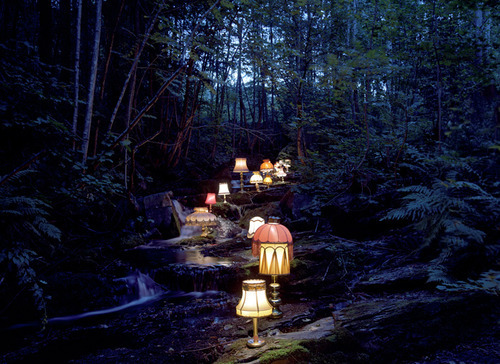 Участники: воспитанники старшего дошкольного возрастаПодготовили проект: воспитатели З.А.Арабиева., Е.И.Зубачёва., И.В.Захарова.ПАСПОРТ ПРОЕКТАТип проекта: исследовательско-творческий, групповойПродолжительность реализации проекта: среднесрочный с 7 октября по 22 октябряУчастники проекта: дети старшей возрастной группы, воспитатели группы, родители воспитанников старшей группы.АктуальностьСамые ценные и прочные знания добываются самостоятельно. Мы часто недооцениваем значимость исследовательской деятельности ребенка. Обучая детей навыкам, воспитывающие взрослые часто лишают их возможности сделать собственное открытие. Родители в свою очередь считают себя вправе ограничить исследовательскую деятельность ребенка многочисленными запретами, невниманием к детским вопросам, полагая, что ребенку знать это ещё рано.Таким образом, получается, что исследовательская деятельность оборачивается беспомощностью при столкновениях с жизненными трудностями, поэтому от современного образования в контексте ФГОС требуется целенаправленная работа по развитию исследовательских способностей, специально организованное обучение детей умениям и навыкам исследовательского поиска, подготовка ребенка к исследовательской деятельности.Цель проекта: выяснить, откуда берется электричество, его использование в окружающем мире.Задачи проекта:Обобщать знания детей об электричестве.Расширять представления о том, откуда берется электричество, его польза в быту.Развивать стремление к поисково-познавательной деятельности.Развивать мыслительную активность, умение наблюдать, анализировать, делать выводы.Познакомить детей с причиной проявления статического электричества.Закрепить правила безопасного поведения в обращении с    электроприборами в быту.Способствовать овладению приемами практического взаимодействия с окружающими предметами.Вызывать радость открытий, полученных из опытов.Этапы реализации проекта1 этап - подготовительныйДеятельность педагога:-     определение темы и проблемы будущего проекта, постановка цели и задач;-     Подбор и разработка необходимых материалов (тематических занятий, бесед, конкурсов, подбор художественной литературы, составление плана реализации проекта).Взаимодействие с семьей:-     Обсуждение с родителями путей реализации будущего проекта.-     Консультации для родителей2 этап – основнойТематическое занятие «Где «живет» электричество»Цель: Познание окружающего мира через личный опыт. Расширение представления о том, откуда берется электричество. Ознакомление с причиной появления статического электричества.Задачи:-     учить понимать связь между прошлым и настоящим, анализировать, сравнивать, познавать;-     расширять представления детей о том, откуда берется электричество и как оно помогает человеку;-     закреплять правила безопасного поведения в обращении с бытовыми электроприборами;-     способствовать овладению приемами практического взаимодействия с окружающими предметами;-     развивать мыслительную активность, наблюдательность;-     воспитывать желание экономить электроэнергию, развивать интерес к познанию окружающего мира.Беседы: «Электричество – наш помощник», «Электричество – опасно!»Цель: систематизировать знания детей о пользе электричества в быту и вреде, наносимом окружающей среде.Художественное творчество:Рисунки детей по темам: «Откуда берется электричество», «Электричество, вокруг   нас», «Правила безопасности с электроприборами».Информация на стендах для родителей:«Электричество опасно!», «Не оставляйте детей без присмотра».3 этап - заключительныйСоставление отчета о проделанной работе;Конечный продукт: выставка рисунков «Волшебное электричество»Реализация проекта:Опыт 1. Веселая расческаСтатическое электричество можно заметить при расчесывании волос. Я взял пластмассовую расческу несколько раз провел по волосам, волосы прилипли к расческе. Пластмассовая расческа заряжена отрицательно, а волосы – положительно. Это является причиной отталкивания зарядов, что объясняет тот факт, что наэлектризованные волосы торчат в разные стороны.Опыт 2. Воздушный шарикНадул небольшой воздушный шар. Потер шар о свои волосы, и приложил к доске той стороной, которой натирал. Шар стал электрическим и прилип к доске.Опыт 3. Бумажный корабликВзял бумажный кораблик опустил его в таз с водой, потом взял надувной шар потер его о волосы и той стороной которой натирал стал приближать к кораблику, кораблик поплыл за шариком.Опыт 4. Веселые человечкиВзял пластмассовую палочку натер ее шерстяным шарфом, медленно поднес к бумажным человечкам и тихонько поднял. Человечки прилипли и сделали хоровод.Конспект занятияв старшей группепо познавательному развитию«Где живет электричество»Программное содержание:Воспитательные задачи:- Воспитывать интерес к познанию окружающего мира.- Вызывать радость открытий, полученных из опытов,- Воспитывать умение работать в коллективе.Образовательные задачи:- Обобщать знания детей об электричестве,- Расширять представления о том, где "живет" электричество и как оно помогает человеку,- Познакомить детей с причиной проявления статического электричества,- Закрепить правила безопасного поведения в обращении с электроприборами в быту.Развивающие задачи:- Развивать стремление к поисково-познавательной деятельности,- Способствовать овладению приемами практического взаимодействия с окружающими предметами,- Развивать мыслительную активность, умение наблюдать, анализировать, делать выводы,- Развивать волевую готовность к школе.Материал:- Две игрушки: одна с батарейкой, вторая без батарейки (руль),- Пластмассовые палочки по количеству детей.- Кусочки шерстяной ткани, шелка,- Дидактическая игра "Собери картинку",- Карточки "Правила пользования электроприборами",- Кукла Золушка,- Цветные шары.Ход занятия:Воспитатель: (в руках кукла Золушка) Ребята, а вы любите сказки? А можете ли вы отгадать загадку о герое одной из сказок?Она красива и мила,А имя ее от слова «зола».Воспитатель: Дети, какие приборы могли бы облегчить труд Золушки?Ответы детей.Воспитатель: Как их можно назвать одним словом?Ответы детей.Воспитатель: Электроприборы окружают нас повсюду. Они, как добрые волшебники, помогают нам везде. Без них человеку было бы трудно. Ребята, а у вас дома есть электроприборы? Назовите их.Ответы детей.Воспитатель: А что же это такое невидимое сидит в розетке и заставляет домашние машины трудиться?Ответы детей.Воспитатель: Правильно. Электрический ток бежит по проводам и заставляет электрические приборы работать. Электрический ток чем-то похож на реку, только в реке течет вода, а по проводам текут маленькие-премаленькие частицы-электроны. А подробнее об электричестве вы узнаете на уроках физики, когда пойдете учиться в школу.Воспитатель: Дети, а вы хотите, чтобы Золушка попала на бал?Ответы детей.- Сейчас каждый из вас сделает Золушке подарок, а какой - вы узнаете, собрав картинку. Собирать надо внимательно, чтобы прибор работал исправно.Дидактическая игра "Собери картинку".Дети выкладывают электроприборы из разрезных картинок.Воспитатель: Картинки, каких предметов у вас получились?Ответы детей.Воспитатель: Да, существует много приборов-помощников, но ими нужно правильно пользоваться! А вы знаете, что электричество, при помощи которого работают электроприборы опасно для человека. Почему?Ответы детей.Воспитатель: Правильно, они могут поразить током. Но существуют специальные правила обращения с электричеством.Воспитатель: Посмотрите на магнитную доску и объясните, какие правила пользования электричеством нарушаются?Вопросы к детям:Что означает эта карточка? (нельзя вставлять в розетку какие-нибудь предметы)О чем рассказывает эта карточка?Воспитатель: А теперь пришла пора поиграть нам, детвора.Игра "Ток бежит по проводам".Ход игры:Дети, перехватывая правой и левой рукой узелки на веревке, говорят слова:Ток бежит по проводам,Свет несет в квартиру нам.Чтоб работали приборы,Холодильник, мониторы.Кофемолки, пылесос,Ток энергию принес.После игры дети встают вокруг воспитателя.Воспитатель: А есть электричество неопасное, тихое, незаметное. Оно живет повсюду, само по себе, и если его поймать, то с ним можно очень интересно поиграть. Я приглашаю вас в страну "Волшебных предметов", где мы научимся ловить электричество.- Надо закрыть глаза, сосчитать до 10 и обратно. Вот мы и в волшебной стране.Опыты:1. На стене висит шарик и на полу разноцветные шарики. Воспитатель предлагает повесить их на стену.(Дети пытаются повесить их на стену, у них не получается.).Воспитатель: Почему этот шарик висит, а ваши падают? (предположения детей).- Давайте и наши шарики превратим в «волшебные», а я вам покажу, как это надо сделать. Надо шарик потереть о волосы и приложить к стене той стороной, которой натирали. Вот и ваши шарики висят, стали волшебными. Это произошло из-за того, что в наших волосах живет электричество, и мы его поймали, когда стали шарик тереть о волосы. Он стал электрическим, поэтому притянулся к стенке.Вывод: в волосах тоже живет электричество.2. А сейчас мы попробуем другие предметы сделать волшебными.- Возьмите с подноса пластмассовые палочки и прикоснитесь к бумажным бабочкам. Что вы видите?(лежат спокойно).- Сейчас мы сделаем эти обычные палочки волшебными, электрическими, и они будут к себе притягивать. Возьмите кусочек шерстяной или шелковой ткани и натрите им пластмассовую палочку. Медленно поднесите палочку к бабочкам и потихоньку поднимите ее. Бабочки тоже будут подниматься. Почему? Палочки стали электрическими и бабочки прилипли к ним, притянулись. Как палочки стали электрическими? Их натерли кусочком ткани.Вывод: электричество живет не только в волосах, но и в тканях из которых шьют одежду.3. У меня в руках руль. Я нажимаю на кнопку, а он молчит. Что случилось? (ответы детей). Действительно, в нем нет батарейки. Сейчас я поставлю батарейку - плюс к плюсу, минус к минусу. Игрушка заработала. Почему?- Что за сила такая скрывается в батарейках? (ответы детей)- Когда мы поставили батарейку, через игрушку пошел электрический ток, и она заработала.Вывод: в батарейке живет неопасное электричество. С игрушками на батарейках очень весело и интересно играть.- Какие у вас дома есть игрушки на батарейках? (ответы детей).Воспитатель: Ребята, вы молодцы! Сегодня вы научились делать предметы волшебными. Нам пора прощаться с волшебной страной и возвращаться в детский сад. Сейчас закройте глаза.- Один, два, три, четыре, пять - вот мы в садике опять. На память об этой стране я дарю вам эти шарики.- Посмотрите, Золушка опять у нас. Она прямо с бала пришла поблагодарить вас за то, что при помощи электроприборов она смогла переделать всю работу и попала на бал. У Золушки прекрасное настроение, и она приглашает вас потанцевать.Звучит песня "Добрый жук" из кинофильма "Золушка". Дети танцуют.